                                                                  07.06.2021            259-01-03-173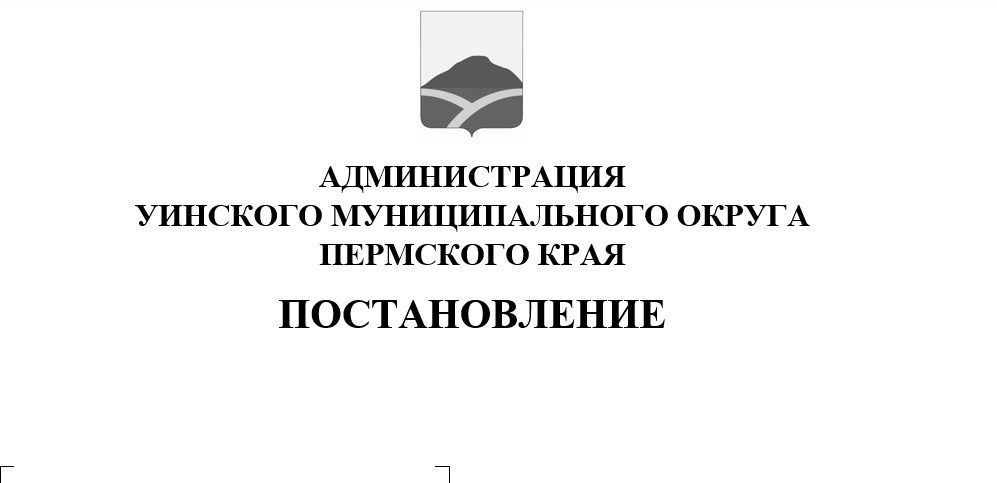 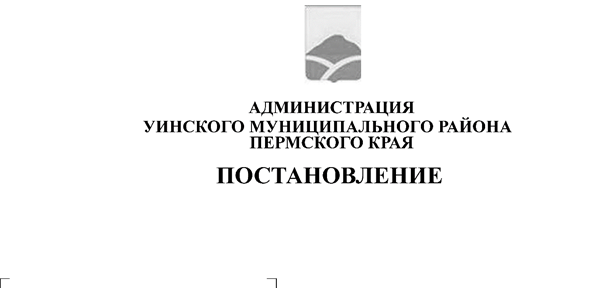           В соответствии со статьями 25.1, 56 Федерального закона от 06.10.2003 № 131-ФЗ «Об общих принципах организации местного самоуправления в Российской Федерации», Устава Уинского муниципального округа Пермского края, решениями Думы Уинского муниципального округа Пермского края от 28.05.2020 № 122 «Об утверждении Положения о порядке организации и проведения схода граждан в населенных пунктах Уинского муниципального округа», от 28.05.2020 № 121 «Об утверждении Положения о старосте сельского населенного пункта в Уинском муниципальном округе», администрация Уинского муниципального округаПОСТАНОВЛЯЕТ:         1.Назначить и провести сходы  граждан в населенных пунктах - д. Сосновка, д. Красногорка, д. Ломь, д. Курмакаш, д. Митрохи, д. Большой Ась Уинского муниципального округа для граждан, обладающих избирательным правом и зарегистрированных в данных населенных пунктах  Уинского муниципального округа.2.Определить дату, время и место проведения сходов граждан:-  «12» июля 2021 года в 14.00 часов возле бывшего  здания Сосновского сельского клуба, по адресу: Пермский край, Уинский район, д. Сосновка, ул. Центральная, 17, и определить минимальную численность жителей, участвующих в сходе граждан –44 человека;- «12» июля 2021 года  в 15.30 часов возле здания Красногорского сельского Дома культуры, находящего по адресу: Пермский край, Уинский район, д. Красногорка, ул. Центральная, 11, и определить  численность жителей, участвующих в сходе граждан – 92 человека;- «13» июля 2021 года  в 14.00 часов в здании Ломовского сельского Дома культуры, находящего по адресу: Пермский край, Уинский район, д. Ломь, ул. Школьная, 2, и определить  численность жителей, участвующих в сходе граждан – 131 человек;-«13» июля 2021 года  в 16.00 часов возле здания бывшего Курмакашинского сельского клуба, находящего по адресу: Пермский край, Уинский район, д. Курмакаш, ул. Центральная, 14, и определить  численность жителей, участвующих в сходе граждан – 34 человека;-«14» июля 2021 года  в 14.00 часов в здании Митрошинского сельского Дома культуры, находящего по адресу: Пермский край, Уинский район, д. Митрохи, ул. Центральная, 16, и определить  численность жителей, участвующих в сходе граждан – 43 человека;-«15» июля 2021 года  в 14.00 часов возле здания бывшего Большеасёвского сельского клуба, находящего по адресу: Пермский край, Уинский район, д. Большой Ась, ул. Центральная, 33, и определить  численность жителей, участвующих в сходе граждан – 38 человек.3.Рекомендовать следующую повестку дня сходов граждан:- о выборе  председателя;- о выборе  секретаря;- о выборе счетной комиссии;- о выдвижении кандидатуры старосты населённого пункта;- разное.	4. Создать  комиссию  по организации схода граждан: - Смирнова Юлия Владимировна, начальник Аспинского территориального                     управления, председатель комиссии;- Южанина Ирина Николаевна,   ведущий  специалист Аспинского                      территориального управления, член комиссии;- Макаров Владимир Валентинович водитель Аспинского территориального                                               управления, член комиссии.5.Комиссии по организации схода провести сход граждан с использованием средств индивидуальной защиты (маски, перчатки), соблюдением дистанции и санитарных требований, установленных Управлением Роспотребнадзора по Пермскому краю.6 Постановление опубликовать в средстве массовой информации газете «Родник-1», разместить на официальном сайте администрации Уинского муниципального округа Пермского края в сети Интернет.7. Постановление вступает в силу со дня его официального опубликования.8. Контроль над исполнением постановления возложить на начальника Аспинского территориального управления администрации Уинского муниципального округа  Смирнову Ю.В.Глава муниципального округа – глава администрации Уинскогомуниципального округа							А.Н. Зелёнкин